16.04.2020 r.Edukacja polonistyczna.Warszawa.Warszawa jest stolicą Polski. Zapoznaj się z mapą Warszawy i opisem jej najważniejszych zabytków.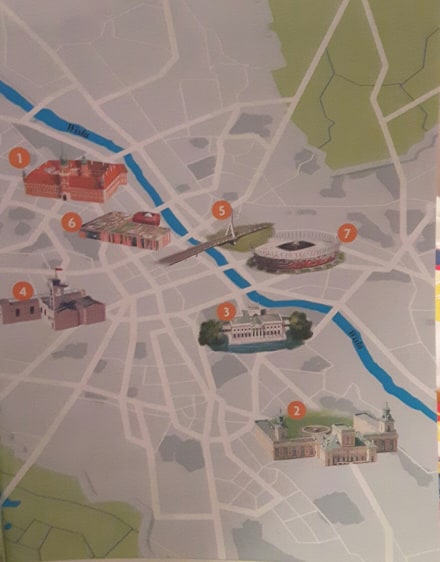 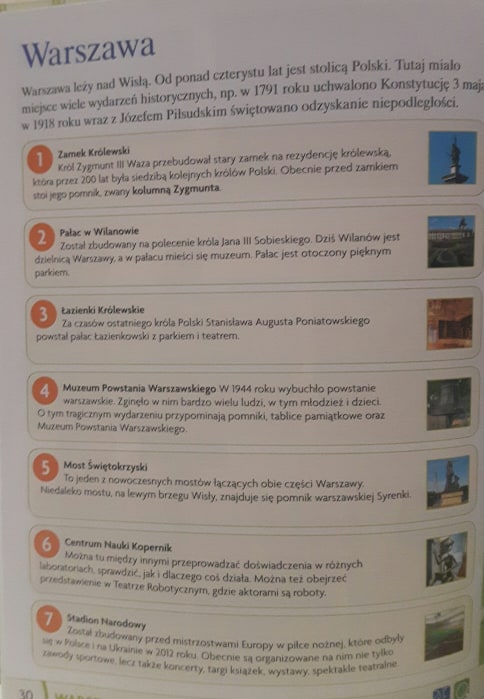 Uzupełnij zdania na podstawie powyższej mapy. Możesz wykorzystać podane wyrazy.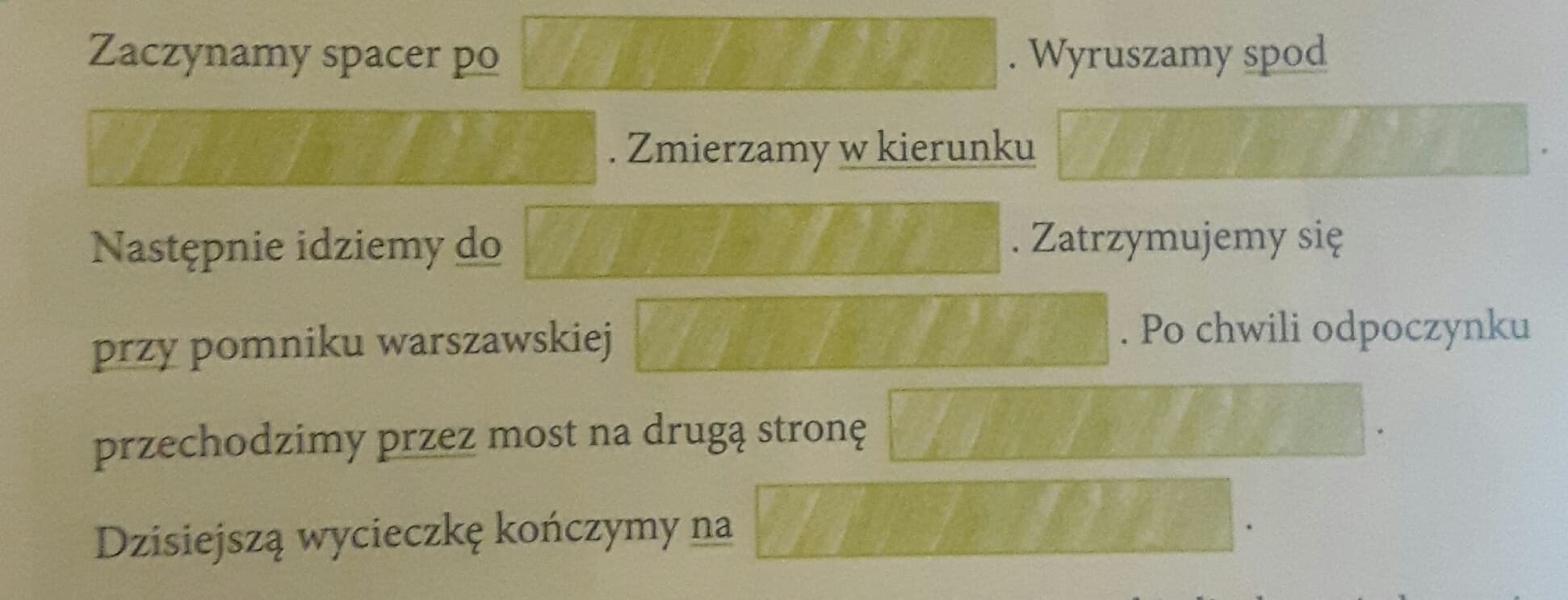 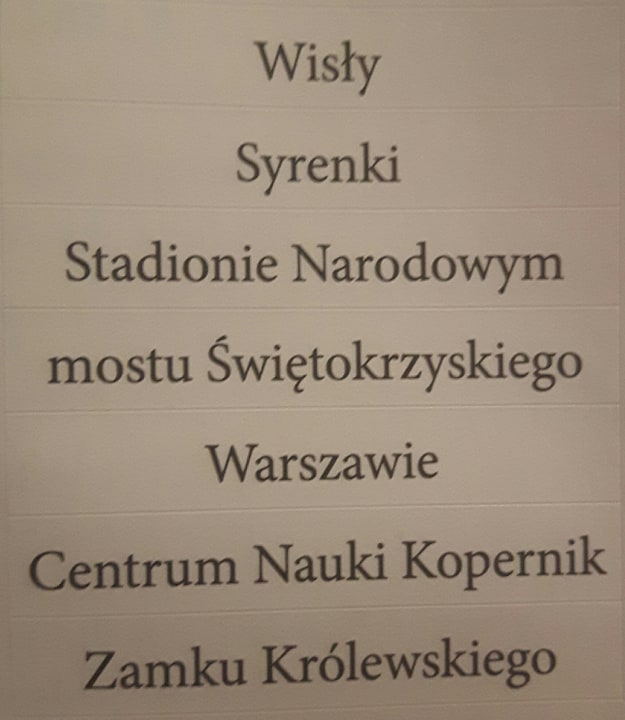 Edukacja matematyczna.Wykonaj zadania. Zastanów się, jakie działania wybrać.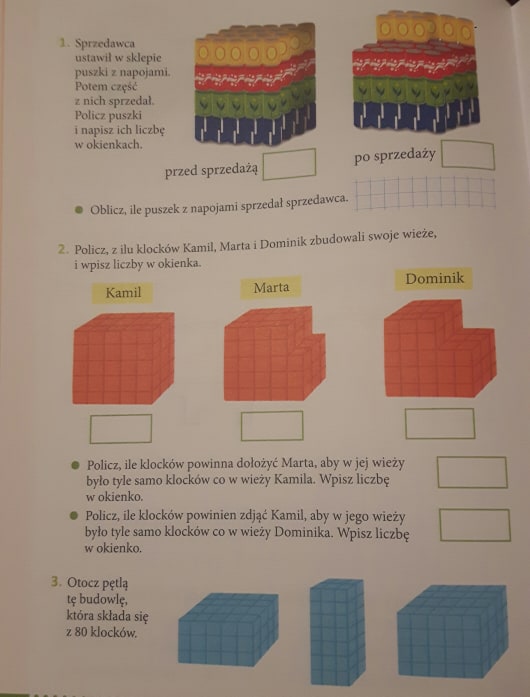 Edukacja społeczna.Wiosenne zabawy.Wiosną, kiedy robi się coraz cieplej, dzieci chętniej przebywają na dworze. Niestety teraz nie wszyscy mamy taką możliwość. Ci z Was, którzy mają własny ogród, mogą się w nim bawić, ale jest również sporo zabaw, które możecie wykorzystać także w domu. Obejrzyjcie filmiki, które pokażą Wam, w co warto się bawić, a następnie wykonajcie zadanie. Życzę Wam wspaniałej zabawy!!!https://www.youtube.com/watch?v=S5TFdKc6TB4https://www.youtube.com/watch?v=Vkiw9i_mQSohttps://www.youtube.com/watch?v=ZYFAIupyHhM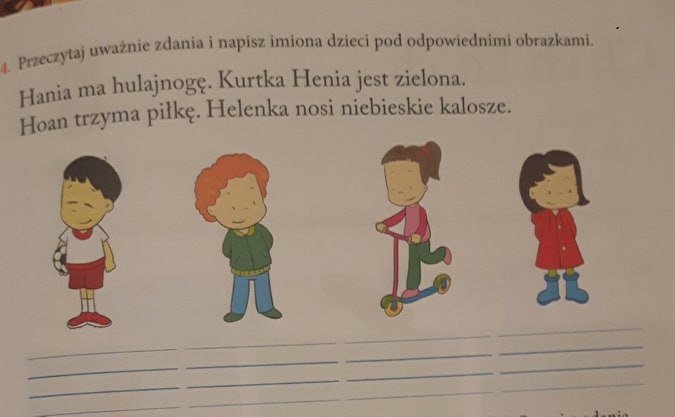 